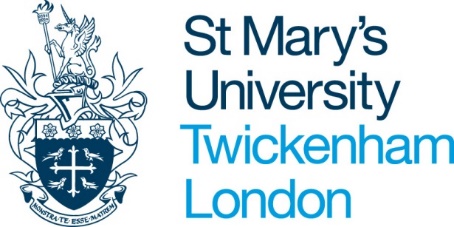 Starter Pack for Fixed Term Hourly Paid Academic Staff 2021-22Please complete your online application before submitting this starter pack. You can access the online application on our Recruitment Portal via this link: New HPA Staff: https://ce0230li.webitrent.com/ce0230li_webrecruitment/wrd/run/ETREC106GF.display_srch_all?WVID=47318631mCORExisting/Returning HPA Staff (via PeopleNet): https://ce0230li.webitrent.com/ce0230li_ess/ess/index.html?lang=USA#/loginEnclosed for completion: Section 1. 	Bank Details Section 2.	HMRC Starter ChecklistSection 3.	HESA QuestionnaireInstructions: Complete your online applicationComplete the forms on this starter pack and return within 5 days (or as specified).  The attached documents are required for payroll purposes. Your contract will only be sent to you once your online application and the attached payroll documents have been returned. Scan through copies of your right to work to your Line Manager.Please note: due to UK immigration rules, a contract for the work you have been offered cannot be issued nor can work commence or payment be made until your original ‘right to work’ documentation has been seen and verified. This also applies to individuals who have recently or previously worked for the University under a separate contract or break in service.  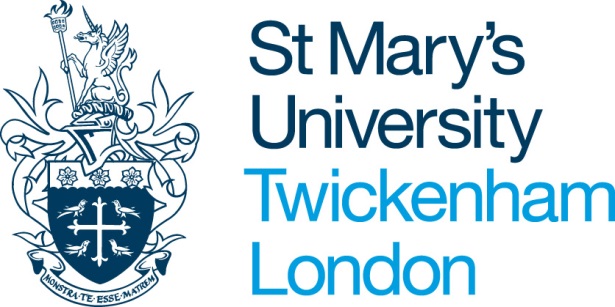 Section 1. BANK DETAILS If you have already provided bank details and your details have not changed, please tick this box  and proceed to section 2.Name			           Mr/Dr/Mrs/Ms/Miss/Other	Date of Birth					Job Title			Start date of Employment		Name of Bank/Building SocietyBranch			Address		Bank/Building Society Sort Code	Bank/Building Society Account No(8-digit number)I hereby authorise St Mary’s University to pay my salary into my Bank/Building Society Account Signed 						Dated	Section 2 – HMRC Starter ChecklistStudent Loan For more guidance about repaying, go to www.gov.uk/repaying-your-student-loanStudent Loan Plans Postgraduate LoanFor more guidance about funding and repaying go to www.gov.uk/funding-for-postgraduate-study  For more guidance for employers go to www.gov.uk/guidance/special-rules-for-student-loansYou’ll have a Postgraduate Loan if: you lived in England and started your Postgraduate Master’s course on or after 1 August 2016 you lived in Wales and started your Postgraduate Master’s course on or after 1 August 2017 you lived in England or Wales and started your Postgraduate Doctoral course on or after 1 August 2018 For further guidance about repaying Student Loans go to www.gov.uk/new-employee/student-loans By typing your name above, you are confirming this is a true and accurate record Section 3 - HESA QuestionnairePlease return this completed starter pack to your Line Manager. These documents are required for payroll purposes. Your contract will only be sent to you once your online application and the attached payroll documents have been returned.Instructions for employersThis Starter Checklist can be used to gather information about your new employee. You can use this information to help fill in your first Full Payment Submission (FPS) for this employee. You need to keep the information recorded on the Starter Checklist record for the current and previous three tax years. Do not send this form to HM Revenue and Customs (HMRC).Instructions for employersThis Starter Checklist can be used to gather information about your new employee. You can use this information to help fill in your first Full Payment Submission (FPS) for this employee. You need to keep the information recorded on the Starter Checklist record for the current and previous three tax years. Do not send this form to HM Revenue and Customs (HMRC).Instructions for employersThis Starter Checklist can be used to gather information about your new employee. You can use this information to help fill in your first Full Payment Submission (FPS) for this employee. You need to keep the information recorded on the Starter Checklist record for the current and previous three tax years. Do not send this form to HM Revenue and Customs (HMRC).Instructions for employersThis Starter Checklist can be used to gather information about your new employee. You can use this information to help fill in your first Full Payment Submission (FPS) for this employee. You need to keep the information recorded on the Starter Checklist record for the current and previous three tax years. Do not send this form to HM Revenue and Customs (HMRC).Instructions for employersThis Starter Checklist can be used to gather information about your new employee. You can use this information to help fill in your first Full Payment Submission (FPS) for this employee. You need to keep the information recorded on the Starter Checklist record for the current and previous three tax years. Do not send this form to HM Revenue and Customs (HMRC).Instructions for employersThis Starter Checklist can be used to gather information about your new employee. You can use this information to help fill in your first Full Payment Submission (FPS) for this employee. You need to keep the information recorded on the Starter Checklist record for the current and previous three tax years. Do not send this form to HM Revenue and Customs (HMRC).Instructions for employersThis Starter Checklist can be used to gather information about your new employee. You can use this information to help fill in your first Full Payment Submission (FPS) for this employee. You need to keep the information recorded on the Starter Checklist record for the current and previous three tax years. Do not send this form to HM Revenue and Customs (HMRC).Instructions for employersThis Starter Checklist can be used to gather information about your new employee. You can use this information to help fill in your first Full Payment Submission (FPS) for this employee. You need to keep the information recorded on the Starter Checklist record for the current and previous three tax years. Do not send this form to HM Revenue and Customs (HMRC).Instructions for employersThis Starter Checklist can be used to gather information about your new employee. You can use this information to help fill in your first Full Payment Submission (FPS) for this employee. You need to keep the information recorded on the Starter Checklist record for the current and previous three tax years. Do not send this form to HM Revenue and Customs (HMRC).Instructions for employersThis Starter Checklist can be used to gather information about your new employee. You can use this information to help fill in your first Full Payment Submission (FPS) for this employee. You need to keep the information recorded on the Starter Checklist record for the current and previous three tax years. Do not send this form to HM Revenue and Customs (HMRC).Instructions for employersThis Starter Checklist can be used to gather information about your new employee. You can use this information to help fill in your first Full Payment Submission (FPS) for this employee. You need to keep the information recorded on the Starter Checklist record for the current and previous three tax years. Do not send this form to HM Revenue and Customs (HMRC).Instructions for employersThis Starter Checklist can be used to gather information about your new employee. You can use this information to help fill in your first Full Payment Submission (FPS) for this employee. You need to keep the information recorded on the Starter Checklist record for the current and previous three tax years. Do not send this form to HM Revenue and Customs (HMRC).Instructions for employersThis Starter Checklist can be used to gather information about your new employee. You can use this information to help fill in your first Full Payment Submission (FPS) for this employee. You need to keep the information recorded on the Starter Checklist record for the current and previous three tax years. Do not send this form to HM Revenue and Customs (HMRC).Instructions for employersThis Starter Checklist can be used to gather information about your new employee. You can use this information to help fill in your first Full Payment Submission (FPS) for this employee. You need to keep the information recorded on the Starter Checklist record for the current and previous three tax years. Do not send this form to HM Revenue and Customs (HMRC).Instructions for employersThis Starter Checklist can be used to gather information about your new employee. You can use this information to help fill in your first Full Payment Submission (FPS) for this employee. You need to keep the information recorded on the Starter Checklist record for the current and previous three tax years. Do not send this form to HM Revenue and Customs (HMRC).Instructions for employersThis Starter Checklist can be used to gather information about your new employee. You can use this information to help fill in your first Full Payment Submission (FPS) for this employee. You need to keep the information recorded on the Starter Checklist record for the current and previous three tax years. Do not send this form to HM Revenue and Customs (HMRC).Instructions for employersThis Starter Checklist can be used to gather information about your new employee. You can use this information to help fill in your first Full Payment Submission (FPS) for this employee. You need to keep the information recorded on the Starter Checklist record for the current and previous three tax years. Do not send this form to HM Revenue and Customs (HMRC).Instructions for employersThis Starter Checklist can be used to gather information about your new employee. You can use this information to help fill in your first Full Payment Submission (FPS) for this employee. You need to keep the information recorded on the Starter Checklist record for the current and previous three tax years. Do not send this form to HM Revenue and Customs (HMRC).Instructions for employersThis Starter Checklist can be used to gather information about your new employee. You can use this information to help fill in your first Full Payment Submission (FPS) for this employee. You need to keep the information recorded on the Starter Checklist record for the current and previous three tax years. Do not send this form to HM Revenue and Customs (HMRC).Instructions for employersThis Starter Checklist can be used to gather information about your new employee. You can use this information to help fill in your first Full Payment Submission (FPS) for this employee. You need to keep the information recorded on the Starter Checklist record for the current and previous three tax years. Do not send this form to HM Revenue and Customs (HMRC).Instructions for employersThis Starter Checklist can be used to gather information about your new employee. You can use this information to help fill in your first Full Payment Submission (FPS) for this employee. You need to keep the information recorded on the Starter Checklist record for the current and previous three tax years. Do not send this form to HM Revenue and Customs (HMRC).Instructions for employersThis Starter Checklist can be used to gather information about your new employee. You can use this information to help fill in your first Full Payment Submission (FPS) for this employee. You need to keep the information recorded on the Starter Checklist record for the current and previous three tax years. Do not send this form to HM Revenue and Customs (HMRC).Instructions for employersThis Starter Checklist can be used to gather information about your new employee. You can use this information to help fill in your first Full Payment Submission (FPS) for this employee. You need to keep the information recorded on the Starter Checklist record for the current and previous three tax years. Do not send this form to HM Revenue and Customs (HMRC).Instructions for employersThis Starter Checklist can be used to gather information about your new employee. You can use this information to help fill in your first Full Payment Submission (FPS) for this employee. You need to keep the information recorded on the Starter Checklist record for the current and previous three tax years. Do not send this form to HM Revenue and Customs (HMRC).Instructions for employersThis Starter Checklist can be used to gather information about your new employee. You can use this information to help fill in your first Full Payment Submission (FPS) for this employee. You need to keep the information recorded on the Starter Checklist record for the current and previous three tax years. Do not send this form to HM Revenue and Customs (HMRC).Instructions for employersThis Starter Checklist can be used to gather information about your new employee. You can use this information to help fill in your first Full Payment Submission (FPS) for this employee. You need to keep the information recorded on the Starter Checklist record for the current and previous three tax years. Do not send this form to HM Revenue and Customs (HMRC).Instructions for employersThis Starter Checklist can be used to gather information about your new employee. You can use this information to help fill in your first Full Payment Submission (FPS) for this employee. You need to keep the information recorded on the Starter Checklist record for the current and previous three tax years. Do not send this form to HM Revenue and Customs (HMRC).Instructions for employersThis Starter Checklist can be used to gather information about your new employee. You can use this information to help fill in your first Full Payment Submission (FPS) for this employee. You need to keep the information recorded on the Starter Checklist record for the current and previous three tax years. Do not send this form to HM Revenue and Customs (HMRC).Instructions for employersThis Starter Checklist can be used to gather information about your new employee. You can use this information to help fill in your first Full Payment Submission (FPS) for this employee. You need to keep the information recorded on the Starter Checklist record for the current and previous three tax years. Do not send this form to HM Revenue and Customs (HMRC).Instructions for employersThis Starter Checklist can be used to gather information about your new employee. You can use this information to help fill in your first Full Payment Submission (FPS) for this employee. You need to keep the information recorded on the Starter Checklist record for the current and previous three tax years. Do not send this form to HM Revenue and Customs (HMRC).Instructions for employersThis Starter Checklist can be used to gather information about your new employee. You can use this information to help fill in your first Full Payment Submission (FPS) for this employee. You need to keep the information recorded on the Starter Checklist record for the current and previous three tax years. Do not send this form to HM Revenue and Customs (HMRC).Instructions for employersThis Starter Checklist can be used to gather information about your new employee. You can use this information to help fill in your first Full Payment Submission (FPS) for this employee. You need to keep the information recorded on the Starter Checklist record for the current and previous three tax years. Do not send this form to HM Revenue and Customs (HMRC).Instructions for employersThis Starter Checklist can be used to gather information about your new employee. You can use this information to help fill in your first Full Payment Submission (FPS) for this employee. You need to keep the information recorded on the Starter Checklist record for the current and previous three tax years. Do not send this form to HM Revenue and Customs (HMRC).Instructions for employersThis Starter Checklist can be used to gather information about your new employee. You can use this information to help fill in your first Full Payment Submission (FPS) for this employee. You need to keep the information recorded on the Starter Checklist record for the current and previous three tax years. Do not send this form to HM Revenue and Customs (HMRC).Instructions for employersThis Starter Checklist can be used to gather information about your new employee. You can use this information to help fill in your first Full Payment Submission (FPS) for this employee. You need to keep the information recorded on the Starter Checklist record for the current and previous three tax years. Do not send this form to HM Revenue and Customs (HMRC).Instructions for employeesAs a new employee your employer needs the information on this form before your first payday to tell HMRC about you and help them use the correct tax code. Fill in this form then give it to your employer. It’s important that you choose the correct statement. If you do not choose the correct statement you may pay too muchor too little tax. For help filling in this form watch the short youtube video, go to www.youtube.com/hmrcgovukDo not send this form to HMRC.Instructions for employeesAs a new employee your employer needs the information on this form before your first payday to tell HMRC about you and help them use the correct tax code. Fill in this form then give it to your employer. It’s important that you choose the correct statement. If you do not choose the correct statement you may pay too muchor too little tax. For help filling in this form watch the short youtube video, go to www.youtube.com/hmrcgovukDo not send this form to HMRC.Instructions for employeesAs a new employee your employer needs the information on this form before your first payday to tell HMRC about you and help them use the correct tax code. Fill in this form then give it to your employer. It’s important that you choose the correct statement. If you do not choose the correct statement you may pay too muchor too little tax. For help filling in this form watch the short youtube video, go to www.youtube.com/hmrcgovukDo not send this form to HMRC.Instructions for employeesAs a new employee your employer needs the information on this form before your first payday to tell HMRC about you and help them use the correct tax code. Fill in this form then give it to your employer. It’s important that you choose the correct statement. If you do not choose the correct statement you may pay too muchor too little tax. For help filling in this form watch the short youtube video, go to www.youtube.com/hmrcgovukDo not send this form to HMRC.Instructions for employeesAs a new employee your employer needs the information on this form before your first payday to tell HMRC about you and help them use the correct tax code. Fill in this form then give it to your employer. It’s important that you choose the correct statement. If you do not choose the correct statement you may pay too muchor too little tax. For help filling in this form watch the short youtube video, go to www.youtube.com/hmrcgovukDo not send this form to HMRC.Instructions for employeesAs a new employee your employer needs the information on this form before your first payday to tell HMRC about you and help them use the correct tax code. Fill in this form then give it to your employer. It’s important that you choose the correct statement. If you do not choose the correct statement you may pay too muchor too little tax. For help filling in this form watch the short youtube video, go to www.youtube.com/hmrcgovukDo not send this form to HMRC.Instructions for employeesAs a new employee your employer needs the information on this form before your first payday to tell HMRC about you and help them use the correct tax code. Fill in this form then give it to your employer. It’s important that you choose the correct statement. If you do not choose the correct statement you may pay too muchor too little tax. For help filling in this form watch the short youtube video, go to www.youtube.com/hmrcgovukDo not send this form to HMRC.Instructions for employeesAs a new employee your employer needs the information on this form before your first payday to tell HMRC about you and help them use the correct tax code. Fill in this form then give it to your employer. It’s important that you choose the correct statement. If you do not choose the correct statement you may pay too muchor too little tax. For help filling in this form watch the short youtube video, go to www.youtube.com/hmrcgovukDo not send this form to HMRC.Instructions for employeesAs a new employee your employer needs the information on this form before your first payday to tell HMRC about you and help them use the correct tax code. Fill in this form then give it to your employer. It’s important that you choose the correct statement. If you do not choose the correct statement you may pay too muchor too little tax. For help filling in this form watch the short youtube video, go to www.youtube.com/hmrcgovukDo not send this form to HMRC.Instructions for employeesAs a new employee your employer needs the information on this form before your first payday to tell HMRC about you and help them use the correct tax code. Fill in this form then give it to your employer. It’s important that you choose the correct statement. If you do not choose the correct statement you may pay too muchor too little tax. For help filling in this form watch the short youtube video, go to www.youtube.com/hmrcgovukDo not send this form to HMRC.Instructions for employeesAs a new employee your employer needs the information on this form before your first payday to tell HMRC about you and help them use the correct tax code. Fill in this form then give it to your employer. It’s important that you choose the correct statement. If you do not choose the correct statement you may pay too muchor too little tax. For help filling in this form watch the short youtube video, go to www.youtube.com/hmrcgovukDo not send this form to HMRC.Instructions for employeesAs a new employee your employer needs the information on this form before your first payday to tell HMRC about you and help them use the correct tax code. Fill in this form then give it to your employer. It’s important that you choose the correct statement. If you do not choose the correct statement you may pay too muchor too little tax. For help filling in this form watch the short youtube video, go to www.youtube.com/hmrcgovukDo not send this form to HMRC.Instructions for employeesAs a new employee your employer needs the information on this form before your first payday to tell HMRC about you and help them use the correct tax code. Fill in this form then give it to your employer. It’s important that you choose the correct statement. If you do not choose the correct statement you may pay too muchor too little tax. For help filling in this form watch the short youtube video, go to www.youtube.com/hmrcgovukDo not send this form to HMRC.Instructions for employeesAs a new employee your employer needs the information on this form before your first payday to tell HMRC about you and help them use the correct tax code. Fill in this form then give it to your employer. It’s important that you choose the correct statement. If you do not choose the correct statement you may pay too muchor too little tax. For help filling in this form watch the short youtube video, go to www.youtube.com/hmrcgovukDo not send this form to HMRC.Instructions for employeesAs a new employee your employer needs the information on this form before your first payday to tell HMRC about you and help them use the correct tax code. Fill in this form then give it to your employer. It’s important that you choose the correct statement. If you do not choose the correct statement you may pay too muchor too little tax. For help filling in this form watch the short youtube video, go to www.youtube.com/hmrcgovukDo not send this form to HMRC.Instructions for employeesAs a new employee your employer needs the information on this form before your first payday to tell HMRC about you and help them use the correct tax code. Fill in this form then give it to your employer. It’s important that you choose the correct statement. If you do not choose the correct statement you may pay too muchor too little tax. For help filling in this form watch the short youtube video, go to www.youtube.com/hmrcgovukDo not send this form to HMRC.Instructions for employeesAs a new employee your employer needs the information on this form before your first payday to tell HMRC about you and help them use the correct tax code. Fill in this form then give it to your employer. It’s important that you choose the correct statement. If you do not choose the correct statement you may pay too muchor too little tax. For help filling in this form watch the short youtube video, go to www.youtube.com/hmrcgovukDo not send this form to HMRC.Instructions for employeesAs a new employee your employer needs the information on this form before your first payday to tell HMRC about you and help them use the correct tax code. Fill in this form then give it to your employer. It’s important that you choose the correct statement. If you do not choose the correct statement you may pay too muchor too little tax. For help filling in this form watch the short youtube video, go to www.youtube.com/hmrcgovukDo not send this form to HMRC.Instructions for employeesAs a new employee your employer needs the information on this form before your first payday to tell HMRC about you and help them use the correct tax code. Fill in this form then give it to your employer. It’s important that you choose the correct statement. If you do not choose the correct statement you may pay too muchor too little tax. For help filling in this form watch the short youtube video, go to www.youtube.com/hmrcgovukDo not send this form to HMRC.Instructions for employeesAs a new employee your employer needs the information on this form before your first payday to tell HMRC about you and help them use the correct tax code. Fill in this form then give it to your employer. It’s important that you choose the correct statement. If you do not choose the correct statement you may pay too muchor too little tax. For help filling in this form watch the short youtube video, go to www.youtube.com/hmrcgovukDo not send this form to HMRC.Instructions for employeesAs a new employee your employer needs the information on this form before your first payday to tell HMRC about you and help them use the correct tax code. Fill in this form then give it to your employer. It’s important that you choose the correct statement. If you do not choose the correct statement you may pay too muchor too little tax. For help filling in this form watch the short youtube video, go to www.youtube.com/hmrcgovukDo not send this form to HMRC.Instructions for employeesAs a new employee your employer needs the information on this form before your first payday to tell HMRC about you and help them use the correct tax code. Fill in this form then give it to your employer. It’s important that you choose the correct statement. If you do not choose the correct statement you may pay too muchor too little tax. For help filling in this form watch the short youtube video, go to www.youtube.com/hmrcgovukDo not send this form to HMRC.Instructions for employeesAs a new employee your employer needs the information on this form before your first payday to tell HMRC about you and help them use the correct tax code. Fill in this form then give it to your employer. It’s important that you choose the correct statement. If you do not choose the correct statement you may pay too muchor too little tax. For help filling in this form watch the short youtube video, go to www.youtube.com/hmrcgovukDo not send this form to HMRC.Instructions for employeesAs a new employee your employer needs the information on this form before your first payday to tell HMRC about you and help them use the correct tax code. Fill in this form then give it to your employer. It’s important that you choose the correct statement. If you do not choose the correct statement you may pay too muchor too little tax. For help filling in this form watch the short youtube video, go to www.youtube.com/hmrcgovukDo not send this form to HMRC.Instructions for employeesAs a new employee your employer needs the information on this form before your first payday to tell HMRC about you and help them use the correct tax code. Fill in this form then give it to your employer. It’s important that you choose the correct statement. If you do not choose the correct statement you may pay too muchor too little tax. For help filling in this form watch the short youtube video, go to www.youtube.com/hmrcgovukDo not send this form to HMRC.Instructions for employeesAs a new employee your employer needs the information on this form before your first payday to tell HMRC about you and help them use the correct tax code. Fill in this form then give it to your employer. It’s important that you choose the correct statement. If you do not choose the correct statement you may pay too muchor too little tax. For help filling in this form watch the short youtube video, go to www.youtube.com/hmrcgovukDo not send this form to HMRC.Instructions for employeesAs a new employee your employer needs the information on this form before your first payday to tell HMRC about you and help them use the correct tax code. Fill in this form then give it to your employer. It’s important that you choose the correct statement. If you do not choose the correct statement you may pay too muchor too little tax. For help filling in this form watch the short youtube video, go to www.youtube.com/hmrcgovukDo not send this form to HMRC.Instructions for employeesAs a new employee your employer needs the information on this form before your first payday to tell HMRC about you and help them use the correct tax code. Fill in this form then give it to your employer. It’s important that you choose the correct statement. If you do not choose the correct statement you may pay too muchor too little tax. For help filling in this form watch the short youtube video, go to www.youtube.com/hmrcgovukDo not send this form to HMRC.Instructions for employeesAs a new employee your employer needs the information on this form before your first payday to tell HMRC about you and help them use the correct tax code. Fill in this form then give it to your employer. It’s important that you choose the correct statement. If you do not choose the correct statement you may pay too muchor too little tax. For help filling in this form watch the short youtube video, go to www.youtube.com/hmrcgovukDo not send this form to HMRC.Instructions for employeesAs a new employee your employer needs the information on this form before your first payday to tell HMRC about you and help them use the correct tax code. Fill in this form then give it to your employer. It’s important that you choose the correct statement. If you do not choose the correct statement you may pay too muchor too little tax. For help filling in this form watch the short youtube video, go to www.youtube.com/hmrcgovukDo not send this form to HMRC.Instructions for employeesAs a new employee your employer needs the information on this form before your first payday to tell HMRC about you and help them use the correct tax code. Fill in this form then give it to your employer. It’s important that you choose the correct statement. If you do not choose the correct statement you may pay too muchor too little tax. For help filling in this form watch the short youtube video, go to www.youtube.com/hmrcgovukDo not send this form to HMRC.Instructions for employeesAs a new employee your employer needs the information on this form before your first payday to tell HMRC about you and help them use the correct tax code. Fill in this form then give it to your employer. It’s important that you choose the correct statement. If you do not choose the correct statement you may pay too muchor too little tax. For help filling in this form watch the short youtube video, go to www.youtube.com/hmrcgovukDo not send this form to HMRC.Instructions for employeesAs a new employee your employer needs the information on this form before your first payday to tell HMRC about you and help them use the correct tax code. Fill in this form then give it to your employer. It’s important that you choose the correct statement. If you do not choose the correct statement you may pay too muchor too little tax. For help filling in this form watch the short youtube video, go to www.youtube.com/hmrcgovukDo not send this form to HMRC.Instructions for employeesAs a new employee your employer needs the information on this form before your first payday to tell HMRC about you and help them use the correct tax code. Fill in this form then give it to your employer. It’s important that you choose the correct statement. If you do not choose the correct statement you may pay too muchor too little tax. For help filling in this form watch the short youtube video, go to www.youtube.com/hmrcgovukDo not send this form to HMRC.Instructions for employeesAs a new employee your employer needs the information on this form before your first payday to tell HMRC about you and help them use the correct tax code. Fill in this form then give it to your employer. It’s important that you choose the correct statement. If you do not choose the correct statement you may pay too muchor too little tax. For help filling in this form watch the short youtube video, go to www.youtube.com/hmrcgovukDo not send this form to HMRC. Employee’s personal details Employee’s personal details Employee’s personal details Employee’s personal details Employee’s personal details Employee’s personal details Employee’s personal details Employee’s personal details Employee’s personal details Employee’s personal details Employee’s personal details Employee’s personal details Employee’s personal details Employee’s personal details1Last nameLast nameLast nameLast nameLast nameLast nameLast nameLast nameLast nameLast nameLast nameLast name5Home address (including post code)Home address (including post code)Home address (including post code)Home address (including post code)Home address (including post code)Home address (including post code)Home address (including post code)Home address (including post code)Home address (including post code)Home address (including post code)Home address (including post code)Home address (including post code)Home address (including post code)Home address (including post code)Home address (including post code)Home address (including post code)Home address (including post code)Home address (including post code)2First name(s)First name(s)First name(s)First name(s)First name(s)First name(s)First name(s)First name(s)First name(s)First name(s)First name(s)First name(s)Do not enter initials or shortened names such as Jim for James or Liz for ElizabethDo not enter initials or shortened names such as Jim for James or Liz for ElizabethDo not enter initials or shortened names such as Jim for James or Liz for ElizabethDo not enter initials or shortened names such as Jim for James or Liz for ElizabethDo not enter initials or shortened names such as Jim for James or Liz for ElizabethDo not enter initials or shortened names such as Jim for James or Liz for ElizabethDo not enter initials or shortened names such as Jim for James or Liz for ElizabethDo not enter initials or shortened names such as Jim for James or Liz for ElizabethDo not enter initials or shortened names such as Jim for James or Liz for ElizabethDo not enter initials or shortened names such as Jim for James or Liz for ElizabethDo not enter initials or shortened names such as Jim for James or Liz for ElizabethDo not enter initials or shortened names such as Jim for James or Liz for Elizabeth3Are you male or female?Are you male or female?Are you male or female?Are you male or female?Are you male or female?Are you male or female?Are you male or female?Are you male or female?Are you male or female?Are you male or female?Are you male or female?Are you male or female?6National Insurance number (if known)National Insurance number (if known)National Insurance number (if known)National Insurance number (if known)National Insurance number (if known)National Insurance number (if known)National Insurance number (if known)National Insurance number (if known)National Insurance number (if known)National Insurance number (if known)National Insurance number (if known)National Insurance number (if known)National Insurance number (if known)National Insurance number (if known)National Insurance number (if known)National Insurance number (if known)National Insurance number (if known)National Insurance number (if known)Male Male Female Female Female Female 4Date of birth DD MM YYYYDate of birth DD MM YYYYDate of birth DD MM YYYYDate of birth DD MM YYYYDate of birth DD MM YYYYDate of birth DD MM YYYYDate of birth DD MM YYYYDate of birth DD MM YYYYDate of birth DD MM YYYYDate of birth DD MM YYYYDate of birth DD MM YYYYDate of birth DD MM YYYY7Employment start date DD MM YYYYEmployment start date DD MM YYYYEmployment start date DD MM YYYYEmployment start date DD MM YYYYEmployment start date DD MM YYYYEmployment start date DD MM YYYYEmployment start date DD MM YYYYEmployment start date DD MM YYYYEmployment start date DD MM YYYYEmployment start date DD MM YYYYEmployment start date DD MM YYYYEmployment start date DD MM YYYYEmployment start date DD MM YYYYEmployment start date DD MM YYYYEmployment start date DD MM YYYYEmployment start date DD MM YYYYEmployment start date DD MM YYYYEmployment start date DD MM YYYYEmployee statementEmployee statementEmployee statementEmployee statementEmployee statementEmployee statementEmployee statementEmployee statementEmployee statementEmployee statementEmployee statementEmployee statementEmployee statementEmployee statementEmployee statementEmployee statementEmployee statementEmployee statementEmployee statementEmployee statementEmployee statementEmployee statementEmployee statementEmployee statementEmployee statementEmployee statementEmployee statementEmployee statementEmployee statementEmployee statementEmployee statementEmployee statementEmployee statementEmployee statement8Choose the statement that applies to you, either A, B or C, and tick the appropriate box.Choose the statement that applies to you, either A, B or C, and tick the appropriate box.Choose the statement that applies to you, either A, B or C, and tick the appropriate box.Choose the statement that applies to you, either A, B or C, and tick the appropriate box.Choose the statement that applies to you, either A, B or C, and tick the appropriate box.Choose the statement that applies to you, either A, B or C, and tick the appropriate box.Choose the statement that applies to you, either A, B or C, and tick the appropriate box.Choose the statement that applies to you, either A, B or C, and tick the appropriate box.Choose the statement that applies to you, either A, B or C, and tick the appropriate box.Choose the statement that applies to you, either A, B or C, and tick the appropriate box.Choose the statement that applies to you, either A, B or C, and tick the appropriate box.Choose the statement that applies to you, either A, B or C, and tick the appropriate box.Choose the statement that applies to you, either A, B or C, and tick the appropriate box.Choose the statement that applies to you, either A, B or C, and tick the appropriate box.Choose the statement that applies to you, either A, B or C, and tick the appropriate box.Choose the statement that applies to you, either A, B or C, and tick the appropriate box.Choose the statement that applies to you, either A, B or C, and tick the appropriate box.Choose the statement that applies to you, either A, B or C, and tick the appropriate box.Choose the statement that applies to you, either A, B or C, and tick the appropriate box.Choose the statement that applies to you, either A, B or C, and tick the appropriate box.Choose the statement that applies to you, either A, B or C, and tick the appropriate box.Choose the statement that applies to you, either A, B or C, and tick the appropriate box.Choose the statement that applies to you, either A, B or C, and tick the appropriate box.Choose the statement that applies to you, either A, B or C, and tick the appropriate box.Choose the statement that applies to you, either A, B or C, and tick the appropriate box.Choose the statement that applies to you, either A, B or C, and tick the appropriate box.Choose the statement that applies to you, either A, B or C, and tick the appropriate box.Choose the statement that applies to you, either A, B or C, and tick the appropriate box.Choose the statement that applies to you, either A, B or C, and tick the appropriate box.Choose the statement that applies to you, either A, B or C, and tick the appropriate box.Choose the statement that applies to you, either A, B or C, and tick the appropriate box.Choose the statement that applies to you, either A, B or C, and tick the appropriate box.Choose the statement that applies to you, either A, B or C, and tick the appropriate box.9Do you have one of the Student Loan Plans described below which is not fully repaid?Do you have one of the Student Loan Plans described below which is not fully repaid?Do you have one of the Student Loan Plans described below which is not fully repaid?Do you have one of the Student Loan Plans described below which is not fully repaid?Do you have one of the Student Loan Plans described below which is not fully repaid?Do you have one of the Student Loan Plans described below which is not fully repaid?YesIf yes, go to question 10NoIf no, go to question 1310Did you complete or leave your studies before 6th April? Did you complete or leave your studies before 6th April? Did you complete or leave your studies before 6th April? Did you complete or leave your studies before 6th April? Did you complete or leave your studies before 6th April? Did you complete or leave your studies before 6th April? YesIf yes, go to question 11NoIf no, go to question 1311Are you repaying your Student Loan directly to the Student Loans Company by direct debit?Are you repaying your Student Loan directly to the Student Loans Company by direct debit?Are you repaying your Student Loan directly to the Student Loans Company by direct debit?Are you repaying your Student Loan directly to the Student Loans Company by direct debit?Are you repaying your Student Loan directly to the Student Loans Company by direct debit?Are you repaying your Student Loan directly to the Student Loans Company by direct debit?YesIf yes, go to question 13NoIf no, go to question 1212What type of Student Loan do you have?What type of Student Loan do you have?What type of Student Loan do you have?What type of Student Loan do you have?What type of Student Loan do you have?What type of Student Loan do you have?Plan 1Plan 2BothYou’ll have a Plan 1 Student Loan if:you lived in Scotland or Northern Ireland when you started your course (undergraduate or postgraduate)you lived in England or Wales and started your undergraduate course before 1 September 2012You’ll have a Plan 2 Student Loan if: you lived in England or Wales and started your undergraduate course on or after 1 September 2012your loan is a Part Time Maintenance Loanyour loan is an Advanced Learner Loanyour loan is a Postgraduate Healthcare Loan13What type of student loan do you have?
What type of student loan do you have?
What type of student loan do you have?
YesIf Yes, go to question 14NoIf No, go to the Declaration14Did you complete or leave your Postgraduate studies before 6th April? Did you complete or leave your Postgraduate studies before 6th April? Did you complete or leave your Postgraduate studies before 6th April? YesIf Yes, go to question 15NoIf No, go to the Declaration15Are you repaying your Postgraduate Loan direct to the Student Loans Company by direct debit?
Are you repaying your Postgraduate Loan direct to the Student Loans Company by direct debit?
Are you repaying your Postgraduate Loan direct to the Student Loans Company by direct debit?
YesIf Yes, go to question 14NoIf No, go to the DeclarationElectronic Signature NameDate DD MM YYYYEmployment HistoryEmployment HistoryEmployment HistoryEmployment HistoryEmployment HistoryWhat was your previous employment before St Mary’s? (i.e. another university, student, private sector, etc)What was your previous employment before St Mary’s? (i.e. another university, student, private sector, etc)What was your previous employment before St Mary’s? (i.e. another university, student, private sector, etc)Have you worked at another University within the UK?Have you worked at another University within the UK?Have you worked at another University within the UK?Yes No If yes please name:Dates employed at previous university (if applicable):Dates employed at previous university (if applicable):Highest Qualification held - What is the highest qualification you hold and in what subject or discipline? Please select from the list belowHighest Qualification held - What is the highest qualification you hold and in what subject or discipline? Please select from the list belowHighest Qualification held - What is the highest qualification you hold and in what subject or discipline? Please select from the list belowHighest Qualification held - What is the highest qualification you hold and in what subject or discipline? Please select from the list below'A' level, Scottish Higher or equivalentPGCE/PGCHEDegree (i.e. BA, BSc, BEd)PhDDegree with Qualified Teacher Status (QTS)Postgraduate qualification (including professional)GCSE/'O'level or equivalentUndergraduate qualification (including professional)HND/HNCNo qualificationsMasters (MA, MSc etc.)Other (Please state): Other (Please state): Subject or discipline of qualification?Academic Teaching Qualification – What Academic Teaching qualification do you hold? Successfully completed an institutional provision in teaching in the higher education sector accredited against the UK Professional Standards FrameworkHolder of a National Teaching Fellowship Scheme Individual AwardHolder of a PGCE in higher educationAccredited as a teacher of their subject by a professional UK bodyOther UK accreditation or qualification in teaching in the higher education sectorOverseas accreditation or qualification for any level of teachingRecognised by Advance HE as an Associate Fellow against Descriptor 1 of the UKPSFRecognised by Advance HE as a Fellow against Descriptor 2 of the UKPSFRecognised by Advance HE as a Senior Fellow against Descriptor 3 of the UKPSFRecognised by Advance HE as a Principal Fellow against Descriptor 4 of the UKPSFRecognised by SEDA against Descriptor 1 of the UKPSFRecognised by SEDA against Descriptor 2 of the UKPSFNot knownNo academic teaching qualification held